Уважаемые родители и студенты!Если у Вас возникли трудности детско-родительских отношений, вопросы защиты от информации, причиняющей вред здоровью, вопросы получения психологической помощи, Вы можете обратиться в следующие службы: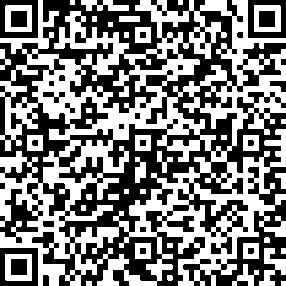 Всероссийский детский телефон доверия  для детей, подростков и их родителей: 8-800-2000-122 (бесплатно, круглосуточно) 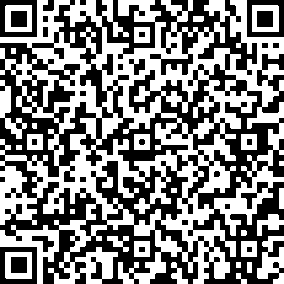 Горячая линия «Ребенок в опасности» Следственного комитета РФ. Бесплатный, круглосуточный номер телефона: 8-800-200-19-10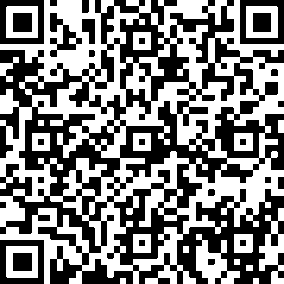 Горячая линия «Дети Онлайн»(бесплатно, с 09:00 до 18:00 по рабочим дням)8-800-250-00-15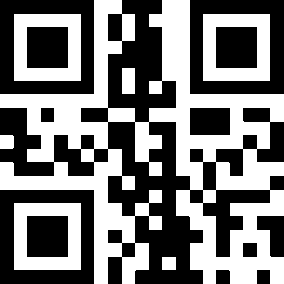 ФГБНУ «Центр защиты прав и интересов детей»https://fcprc.ru/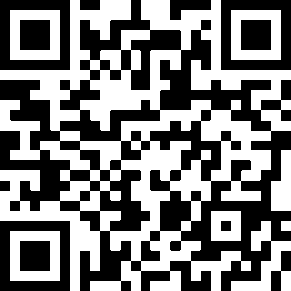 Консультирование взрослых по вопросам: как оградить детей от негативного контента, преследования, шантажа, домогательства в Интернете. http://detionline.com/helpline/about/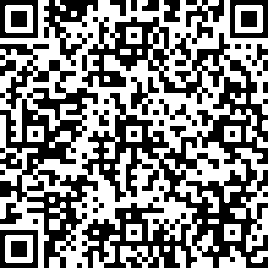 Здоровая Россия. Проект Министерства здравоохранения РФ. Бесплатная горячая линия: 8-800-200-0-200 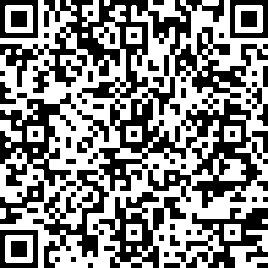 Федеральная горячая линия по вопросам наркомании и алкозависимости (бесплатно, круглосуточно): 8-800-700-50-50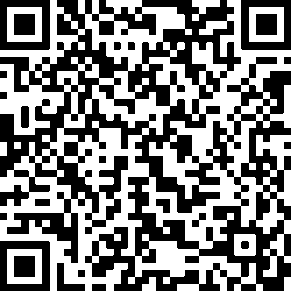 Аппарат Уполномоченного по правам ребенка в Республике Бурятия8(3012)21-28-79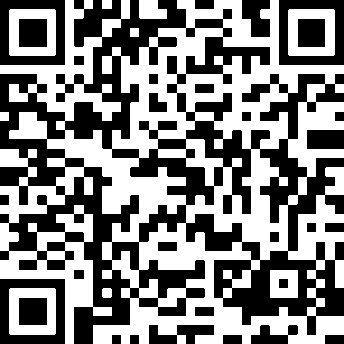 Дежурная часть МВД по Республике Бурятия:8(3012) 21-28-25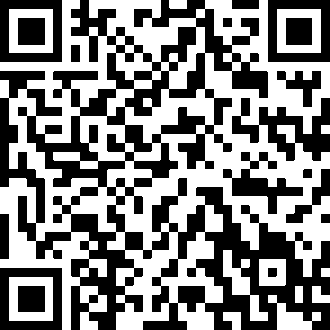 Телефон доверия МВД по Республике Бурятия:8(3012) 29-22-92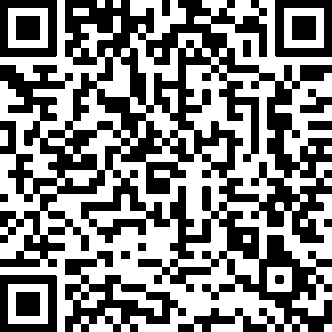 Республиканский наркологический диспансер:Телефон доверия: 89244 565-911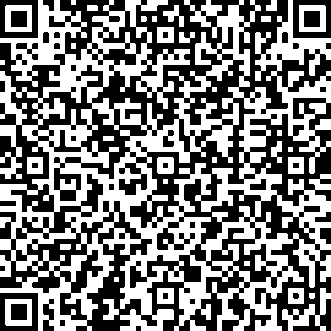 Телефон доверия психологической помощи  ГАУЗ «Республиканский психоневрологический диспансер»8(9021) 668311(ежедневно, круглосуточно)8(924) 4567911 (в рабочие дни, с 8.00 до 19.00)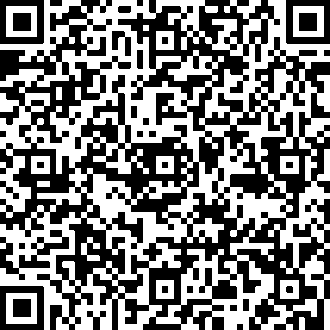 Республиканский центр психолого-педагогической, медицинской и социальной помощи ( с 09.00 до 17.00 ежедневно)  8 (3021) 69-31-55;8 (9021) 69-55-29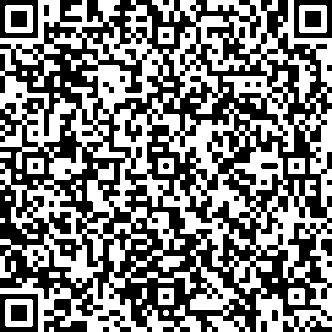 Муниципальное бюджетное учреждение дополнительного образования «Центр диагностики и консультирования» г. Улан Удэ(пн-чт: 8:30 – 17:30, пт: 8:30 – 16:30) 8 (3012) 55-38-17